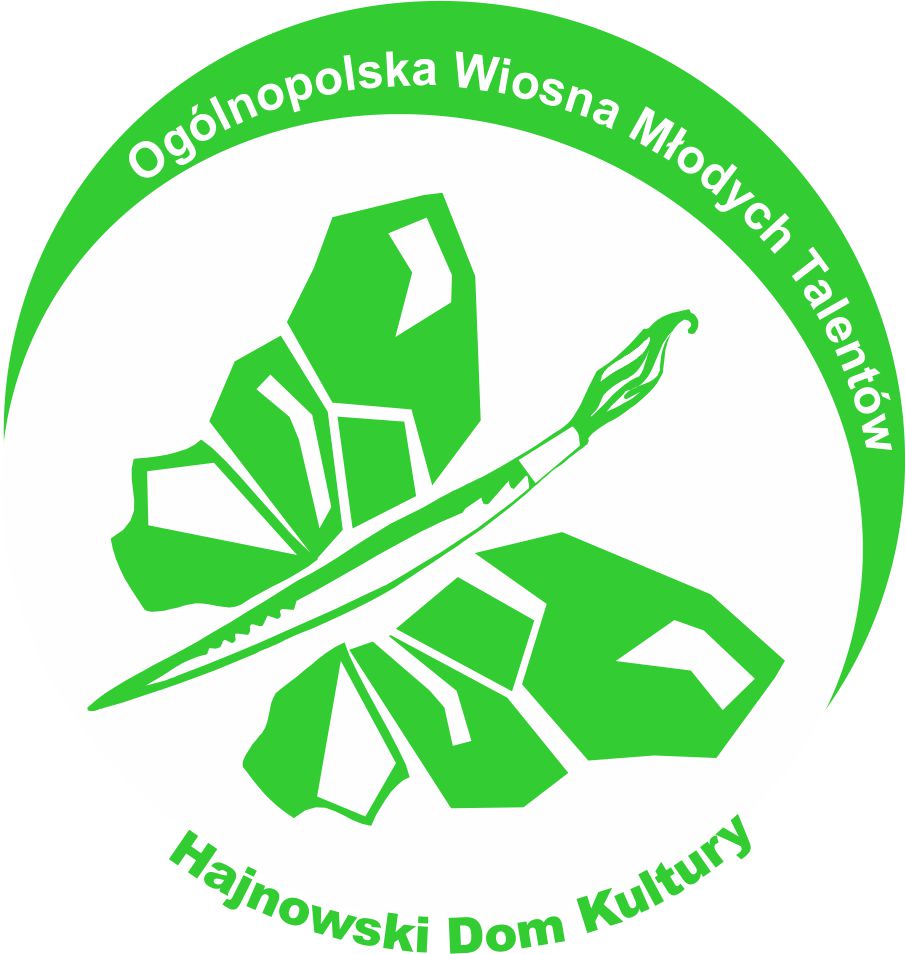 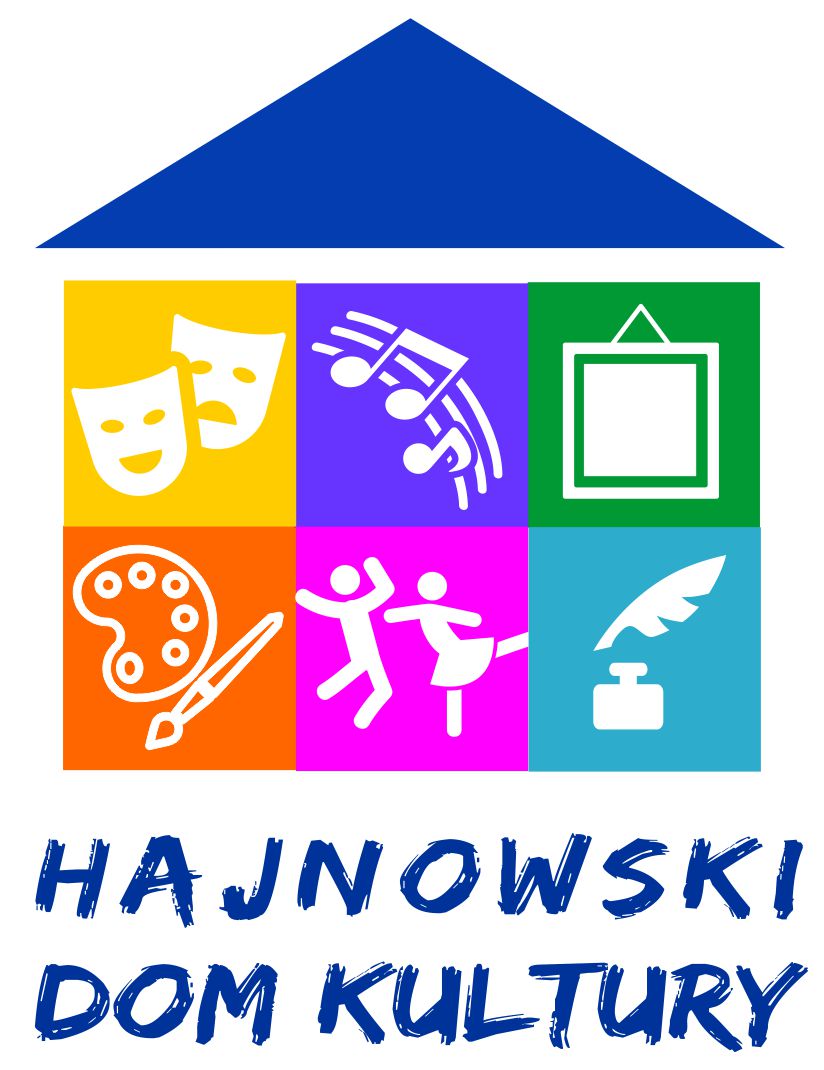 imię i nazwisko autora pracywiek nazwa i adres szkoły bądź instytucji, e-mail, tel.imię i nazwisko opiekuna plastycznego, tel.imię i nazwisko autora pracywiek nazwa i adres szkoły bądź instytucji, e-mail, tel.imię i nazwisko opiekuna plastycznego, tel.